Как у всех других людей,
Есть права у малышей,
Мысли есть свои и взгляды,
Это взрослым помнить надо.

Детям с самого рождения
Требуется уваженье.
Крохи без него страдают 
И безудержно рыдают.Дети требуют внимания,Состраданья, пониманья,Бесконечного прощенья,За плохое поведенье.Нужно с детьми играть,Нужно сказки им читать,С ними нужно говорить,Чтобы им мудрее быть.И запомним заодноБить детей запрещено,Это просто преступленье,Это над детьми глумленье.
Целовать их нужно чаще, 
И подольше и послаще, 
Чтобы глазки их сверкали,
Чтобы ранки заживали.

Чтобы взрослым не грубили 
И ответственными были,
Чтобы добрыми росли,
Им нужна гора любви!Муниципальное бюджетное дошкольное образовательное учреждениедетский сад  97Основные права ребенка и способы их защитыБуклет подготовлен к Всероссийскому дню правовой помощи детямСоставила:Зам.заведующего по ВМР                                                          Саламатова  Ксения Геннадьевна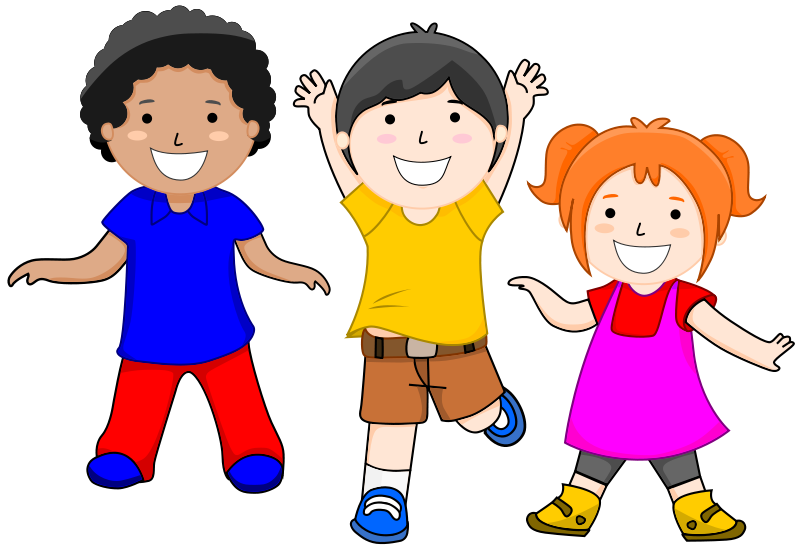 г. Екатеринбург2018Права ребенка – это свод прав детей, зафиксированных в международных документах по правам ребёнка, которые нашли свое отраженные в нормативных правовых актах Российской Федерации.Организация Объединенных Наций во Всеобщей декларации прав человека провозгласила, что дети имеют право на особую защиту, заботу и помощь. Ребенок, ввиду его физической и умственной незрелости, нуждается в специальной охране и заботе, включая надлежащую правовую защиту, как до, так и после рождения. (Декларация прав ребенка, 1959). Согласно Конвенции о правах ребёнка от   1989 г. ребенком является каждое человеческое существо до достижения 18-летнего возраста. Все дети, родившиеся в браке или вне брака, должны пользоваться одинаковой социальной защитой. В Российской Федерации основные права ребенка закреплены в следующих нормативных правовых актах: - Конституция Российской Федерации; - Семейный кодекс Российской Федерации; - ФЗ «О дополнительных гарантиях по социальной поддержке детей-сирот и детей, оставшихся без попечения родителей»;- ФЗ «Об основных гарантиях прав ребенка в Российской Федерации»;- ФЗ «Об основах системы профилактики безнадзорности и правонарушений несовершеннолетних»;-ФЗ «О защите детей от информации, причиняющей вред их здоровью и развитию»;- ФЗ «Об основах охраны здоровья граждан в Российской Федерации»;- ФЗ «О бесплатной юридической помощи в Российской Федерации»;- ФЗ «Об образовании в Российской Федерации» и т.д. Российская Федерация признает, что детство является важным этапом жизни человека, и на приоритетном уровне государственной политики стоят интересы детей. Основные права ребенка:Право на жизнь; Право на имя и гражданство; Право на семью; Право на бесплатную медицинскую помощь;Право на защиту от насилия и жестокости;Право на свободу совести и религиозных убеждений;Право на труд;Право на отдых и досуг; Право на защиту жизни и здоровья;Право на образование; Право на отсутствие рабства; Право на жилище; Право на свободу слова; Право на получение информации;Право пользоваться достижениями культуры;Право участвовать в научно-техническом, художественном творчестве. С рождения.Родившись, ребенок приобретает право на гражданство, обладает правоспособностью по гражданскому праву, имеет право на имя, отчество, фамилию; имеет право жить и воспитываться в семье, знать своих родителей, получать от них защиту своих прав и законных интересов. В 6 лет. Шестилетний гражданин вправе:посещать школу (6 лет 6 месяцев);самостоятельно заключать мелкие бытовые сделки (например, покупать в магазине продукты) 